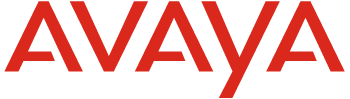 Łukasz Kulig nowym dyrektorem zarządzającym Avaya w PolsceWarszawa, 28 lutego 2020 r., Łukasz Kulig objął stanowisko dyrektora zarządzającego firmy Avaya w Polsce. Łukasz ma ponad 20 lat doświadczenia w branży IT. Pracował na stanowiskach zarówno kierowniczych jak i technicznych w firmach Ericsson, InterCall, Arkadin oraz dla wiodących operatorów telekomunikacyjnych - Orange i Netia. Łukasz Kulig dołącza do Avaya z firmy Lifesize, gdzie był szefem sprzedaży na Polskę i Europę Środkową. Łukasz Kulig jest absolwentem Politechniki Warszawskiej na kierunku Radioelektronika i Technologie Multimedialne oraz studiów podyplomowych SGH na kierunku Zarządzanie Jakością. Wyzwania stojące dziś przed przedsiębiorstwami – biznesowe, społeczne, środowiskowe czy demograficzne – wymagają nowego spojrzenia na funkcjonowanie firm. Oparcie całej organizacji na innowacyjnych rozwiązaniach komunikacyjnych i informatycznych ma ogromny wpływ na jakość zarządzania i wydajność pracy, a także na budowanie efektywnych i korzystnych relacji z klientami 
i partnerami biznesowymi. Dlatego ogromnie się cieszę z powrotu do firmy Avaya, gdzie wspólnie 
z naszymi partnerami będziemy wspierać polskie firmy w transformacji ich biznesu – mówi Łukasz Kulig, nowy dyrektor zarządzający. Avaya koncentruje się na dostarczaniu inteligentnych systemów do komunikacji zarówno z klientami jak i pomiędzy pracownikami, tworząc otwarte i innowacyjne rozwiązania, pozwalające uprościć komunikację oraz pracę grupową – w modelu chmurowym, w środowisku klienta, czy w modelu hybrydowym.Firma AvayaMarkę firm buduje się w oparciu o doświadczenia klientów, a każdego dnia miliony tych doświadczeń są tworzone poprzez rozwiązania Avaya. Od ponad stu lat wspieramy przedsiębiorstwa z całego świata, budując inteligentne systemy do komunikacji zarówno z klientami jak i pracownikami firm. Avaya tworzy otwarte, konwergentne i innowacyjne rozwiązania, pozwalające wzbogacić i uprościć komunikację oraz współpracę – w chmurze, w środowisku klienta, czy w modelu hybrydowym. Z pasji do innowacji i partnerstwa nieustannie patrzymy w przyszłość, wspierając przedsiębiorstwa 
w rozwijaniu biznesu. Dostarczamy Doświadczenia, które mają Znaczenie. Odwiedź nas na stronie www.avaya.com.